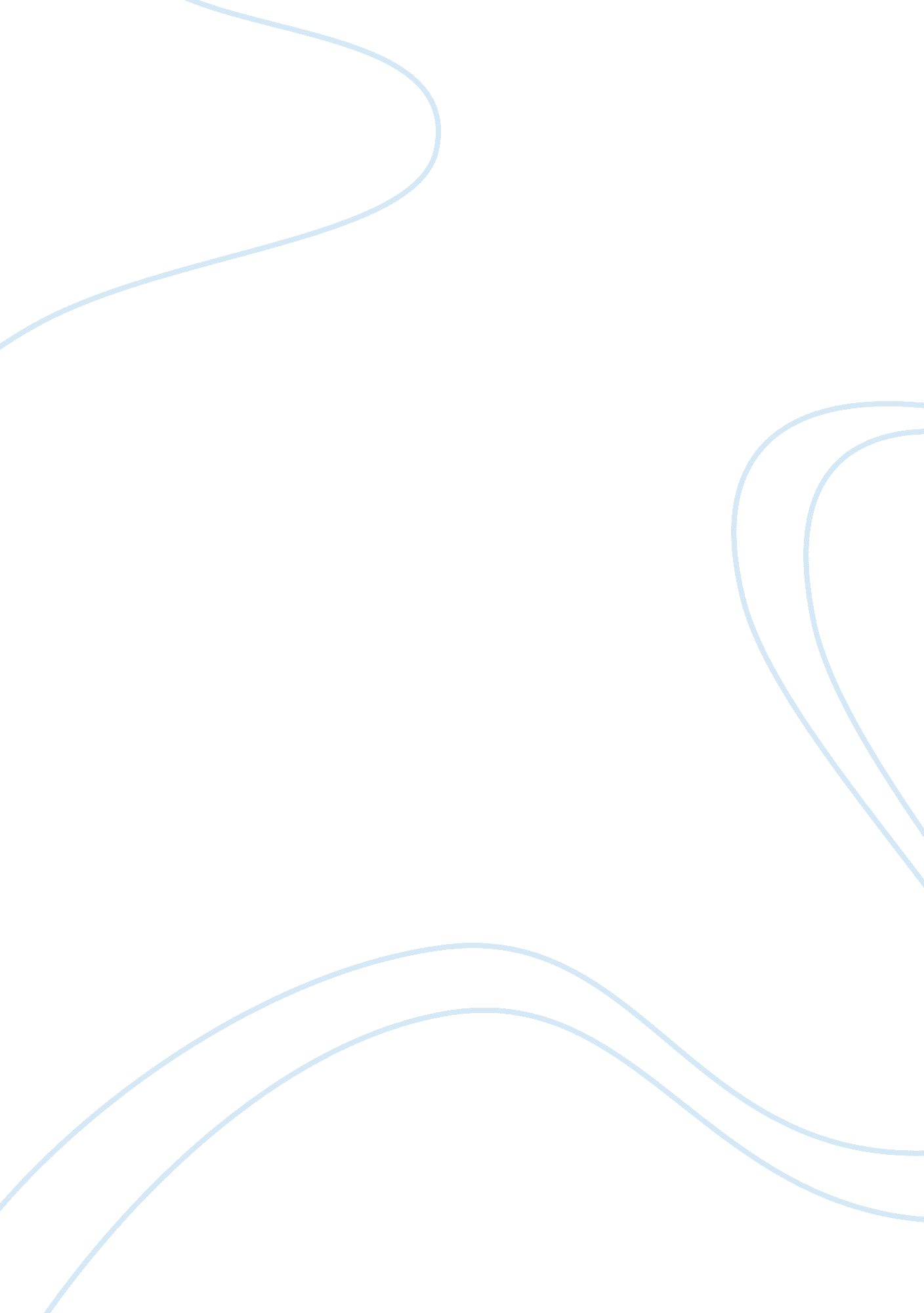 Corrigendum: significant acute response of brain-derived neurotrophic factor foll...Health & Medicine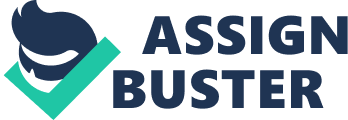 A Corrigendum on 
Significant Acute Response of Brain-Derived Neurotrophic Factor Following a Session of Extreme Conditioning Program Is Correlated With Volume of Specific Exercise Training in Trained Men by Pereira, E. S., Krause Neto, W., Calefi, A. S., Georgetti, M., Guerreiro, L., Zocoler, C. A. S., et al. (2018). Front. Physiol. 9: 823. doi: 10. 3389/fphys. 2018. 00823 In the original article, we neglected to include the funder “ FAPESP, 2018/13456-6” to Eliane Florencio Gama. TheFundingstatement outlined below has now been added to the original article. “ We appreciate the support received from FAPESP, which provided funds for the publication of this article (Case No. 2018/13456-6, São Paulo State Research Support Foundation - FAPESP).” The authors apologize for this error and state that this does not change the scientific conclusions of the article in any way. The original article has been updated. 